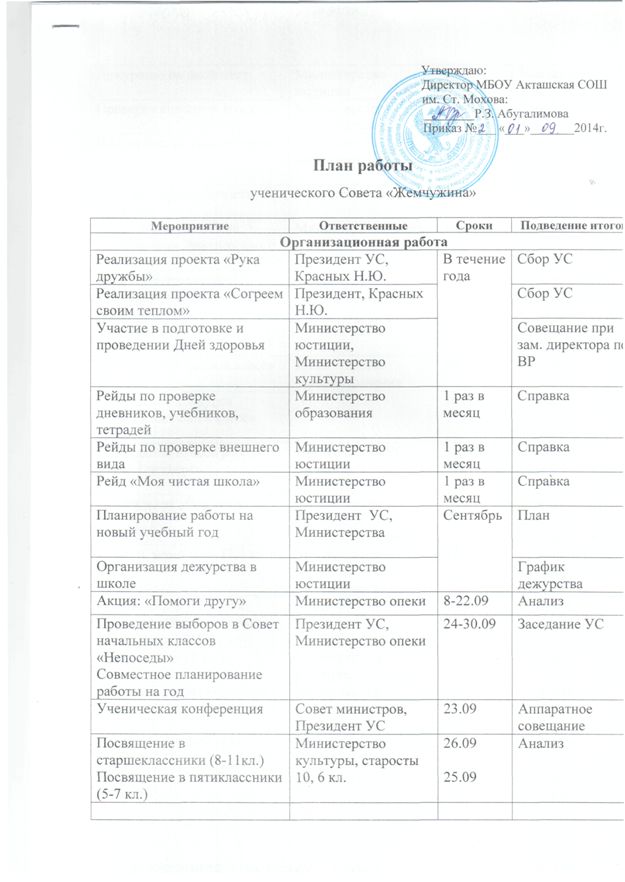 Дежурство на дискотекеМинистерство юстиции26.09Заседание УСПроверка классных уголковМинистерство здравоохранения 6-11.10Справка Подготовка ко Дню учителяПрезидент УС, Совет министров24.09-3.10Совещание при зам директора по ВРВыпуск школьной газеты «Кактус»Министерство печати 4.10Заседание УСАкция «Неделя добра», посвященная Дню пожилого человекаМинистерство опеки1-6.10Анализ Помощь в проведении Фестиваля народов мира Министерство здравоохранения     24.10Совещание при зам. директора по ВРДискотека Министерство юстиции24.10Заседание УСРейд «Самый чистый класс»Министерство здравоохранения20-25.10Справка Проведение конкурса «Самый здоровый класс»Министерство здравоохранения30-31.10Заседание МО классных руководителейПодведение итогов работы УС за 1 четвертьПредседатель УС, руководители Министерств31.10АнализГенеральная уборка школыМинистерство юстиции и здравоохранения1.11Заседание МО классных руководителей«Споем, мамочка!» (1-4 кл.)Министерство культуры, Министерство опеки27.11Совещание при зам. директора по ВРПодготовка и участие в концерте «Перед матерью в вечном долгу» (5-11 кл)Совет министров28.11Совещание при зам. директора по ВРДискотека (5-11 кл.)Министерство юстиции28.11Заседание УСТрудовой десант «Сделаем школу светлее и чище»Министерство здравоохранения29.11Заседание МО классных руководителейВыпуск школьной газеты «Кактус»Министерство печати 19-23.11Заседание УСКТД «Мастерская Деда мороза»Президент УСВ течение месяцаСовещание при зам. директора по ВРПодготовка и проведение акций «Доброе сердце», «Красная ленточка»Совет министров1,3.12Совещание при зам. директора по ВРВахта памяти Ст. Мохова. Фестиваль афганской песниПрезидент УС17.12Заседание УСБаскетбол, волейбол, посвященные вахте памяти Ст.  Мохова (8-11 кл)Министерство здравоохранения17.12Заседание ТГ «Школа здоровья»Помощь в проведение анкетирования «Чем я занимаюсь в свободное время»Министерство печати, образования8-13.12Справка Выпуск школьной газеты «Кактус»Министерство печати 26-28.12Заседание УСПроведение Дня КонституцииМинистерство образования12.12Анализ Новогодние карнавалы (Дискотека)11 кл., 7 кл. Совет министров28-30.12Совещание при зам. директора по ВРТрудовой десант «Сделаем школу светлее и чище»Министерство здравоохранения27.12Заседание МО классных руководителейПодведение промежуточных итогов игры смотра-конкурса «Лучший класс года» Старостат24.01Заседание УСДискотека (5-11 кл.)Министерство юстиции24.01Заседание УСПроведение акций «Дом для птиц», «Неделя без двоек»Министерство образования, опеки19-24.01Совещание при зам. директора по УВРОформление фестиваля семейного творчестваМинистерство печати19-30.01Заседание УССобрание старостСтаростат31.01Заседание УС«Юные защитники» (5-7 кл.)Министерство опеки19.02АнализОбщешкольный вечер «Потомки, которые знают, помнят, чтят…» (8-11 кл)Министерство культуры, образования27.02Анализ Дискотека (5-11 кл.)Министерство юстиции27.02Заседание УСВыпуск школьной газеты «Кактус»Министерство печати 21.02Заседание УСКонкурс «Минута славы» (1-11 кл)Министерство культуры13.03Совещание при зам.  по ВРДискотека (5-11 кл.)Министерство юстиции20.03Заседание УСУчастие в научно-практической конференции школы «Первые шаги в науку» (4-11 кл)Министерство образования5,6.03Заседание ТГ ШЮИВыставка достижений УСМинистерство образования9-19.03Заседание УССобрание старостСтаростат15.03Заседание УСПодготовка и проведение семейного праздника «Для любимой мамы»Совет министров6.03Заседание МО классных руководителейРейд «Самый чистый класс»Министерство здравоохранения 17.03Справка Трудовой десант «Сделаем школу светлее и чище»Министерство юстиции21.03Заседание МО классных руководителейВыпуск школьной газеты «Кактус»Министерство печати 18.03Заседание УСРейды по проверке дневников, учебников, тетрадейМинистерство образования10-20.03Совещание при зам. директора по УВРДекада «За здоровый образ жизни» Совет министров, Министерство здравоохранения13-23.04Заседание ТГ «Школа здоровья»Дискотека (5-11 кл)Министерство юстиции24.04Заседание УСОтчётный концерт для родителей, с привлечением обучающихся, состоящих на различных видах учета (ПДН, ВШК)Совет министров17.04АнализВесенняя неделя добра: Субботник (2-11 кл.) Министерство юстиции20-27.04Заседание МО классных руководителейПодведение итогов конкурсов «Лучший класс в параллели» (1-4 кл.);  «Лучший класс года» (5-11 кл.)Совет министров, старостат30.04Совещание при зам. директора по ВРСобрание старостСтаростат29.04Заседание УСОтчет работы МинистерствРуководители министерств 30.04Совещание при зам. директора по ВРВыпуск школьной газеты «Кактус»Министерство печати 5.05Заседание УСКонкурс инсценированной песни «Кто сказал, что надо бросить песни на войне?» (1-11 кл.)Министерство культуры7.05Анализ Помощь в проведении праздника «День пионерии»Совет министров19.05Совещание при зам. директора по ВРИгра «Зарница» (1-11 кл.)Министерство здравоохранения17.05Аппаратное совещаниеПоздравление ветеранов ВОВ на домуМинистерство опеки8.05Заседание УСПодготовка к Последнему звонку Совет министров, Министерство культуры15-25.05Совещание при зам. директора по ВРЭкологическая акция по очистке местной рекиСовет министров23АнализУчастие в акции «Моя библиотека»Министерство образования, печати11-16Заседание УСГенеральная уборка школыМинистерство  юстиции30.05Заседание МО классных руководителей Подведение итогов работы. Планы на будущий учебный годПрезидент УС24.05Совещание при зам. директора по ВР